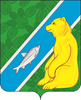 О признании утратившими силу некоторых постановленийадминистрации городского поселения Андра           В целях приведения нормативных правовых актов администрации городского поселения Андра в соответствии с действующем законодательством Российской Федерации:           1. Признать утратившим силу постановления администрации городского поселения Андра:           от 26.07.2012 № 117 «Об утверждении административного регламента по предоставлению муниципальной услуги «Оформление документов по обмену жилыми помещениями, предоставленными по договору социального найма»;           от 22.11.2013 № 200 «О внесении изменений в постановление Администрации городского поселения Андра От 26.07.2012 № 117 «Об утверждении административного регламента по исполнению муниципальной услуги «Оформление документов по обмену жилыми помещениями, предоставленными по договору социального найма»»;           от 05.02.2016 № 47 «О внесении изменений в постановление Администрации городского поселения Андра От 26.07.2012 № 117 «Об утверждении административного регламента по исполнению муниципальной услуги «Оформление документов по обмену жилыми помещениями, предоставленными по договору социального найма»»;           от 07.06.2018 № 266 «О внесении изменений в постановление Администрации городского поселения Андра От 26.07.2012 № 117 «Об утверждении административного регламента по исполнению муниципальной услуги «Оформление документов по обмену жилыми помещениями, предоставленными по договору социального найма»»;            от 15.01.2019 № 29 «О внесении изменений в постановление Администрации городского поселения Андра От 26.07.2012 № 117 «Об утверждении административного регламента по исполнению муниципальной услуги «Оформление документов по обмену жилыми помещениями, предоставленными по договору социального найма»»;           от 06.06.2016 № 286 «Об утверждении порядка замены жилых помещений инвалидам, семьям, имеющим детей-инвалидов, являющихся нанимателями жилых помещений по договорам социального найма муниципального жилищного фонда»;           от 20.06.2016 № 320 «Об утверждении административного регламента по предоставлению муниципальной услуги «Выдача разрешения (согласия) нанимателю жилого помещения муниципального жилищного фонда на вселение других граждан в качестве членов семьи, проживающих совместно с нанимателем»;           от 25.09.2017 № 322 «О внесении изменений в постановление администрации городского поселения Андра от 20.06.2016 № 320 «Об утверждении административного регламента по предоставлению муниципальной услуги «Выдача разрешения (согласия) нанимателю жилого помещения муниципального   жилищного фонда на вселение других граждан в качестве членов семьи, проживающих совместно с нанимателем»»;           от 16.02.2018 № 69 «О внесении изменений в постановление администрации городского поселения Андра от 20.06.2016 № 320 «Об утверждении административного регламента по предоставлению муниципальной услуги «Выдача разрешения (согласия) нанимателю жилого помещения муниципального   жилищного фонда на вселение других граждан в качестве членов семьи, проживающих совместно с нанимателем»»;            от 15.01.2019 № 39 «О внесении изменений в постановление администрации городского поселения Андра от 20.06.2016 № 320 «Об утверждении административного регламента по предоставлению муниципальной услуги «Выдача разрешения (согласия) нанимателю жилого помещения муниципального   жилищного фонда на вселение других граждан в качестве членов семьи, проживающих совместно с нанимателем»»;           от 17.05.2021 № 77 «О внесении изменений в постановление администрации городского поселения Андра от 20.06.2016 № 320 «Об утверждении административного регламента по предоставлению муниципальной услуги «Выдача разрешения (согласия) нанимателю жилого помещения муниципального   жилищного фонда на вселение других граждан в качестве членов семьи, проживающих совместно с нанимателем»»;           от 14.02.2022 № 68 «О внесении изменений в постановление администрации городского поселения Андра от 20.06.2016 № 320 «Об утверждении административного регламента по предоставлению муниципальной услуги «Выдача разрешения (согласия) нанимателю жилого помещения муниципального   жилищного фонда на вселение других граждан в качестве членов семьи, проживающих совместно с нанимателем»»;           от 21.10.2022 № 265 «О внесении изменений в постановление администрации городского поселения Андра от 20.06.2016 № 320 «Об утверждении административного регламента по предоставлению муниципальной услуги «Выдача разрешения (согласия) нанимателю жилого помещения муниципального   жилищного фонда на вселение других граждан в качестве членов семьи, проживающих совместно с нанимателем»»;           от 14.11.2017 № 410 «Об утверждении административного регламента предоставления муниципальной услуги «Предоставление информации об очередности предоставления жилых помещений на условиях социального найма»;           от 16.02.2018 № 66 «О внесении изменений в постановление администрации городского поселения Андра от 14.11.2017 № 410 «Об утверждении административного регламента предоставления муниципальной услуги «Предоставление информации об очередности предоставления жилых помещений на условиях социального найма»»;           от 16.08.2018 № 357 «О внесении изменений в постановление администрации городского поселения Андра от 14.11.2017 № 410 «Об утверждении административного регламента предоставления муниципальной услуги «Предоставление информации об очередности предоставления жилых помещений на условиях социального найма»»;           от 15.01.2019 № 41 «О внесении изменений в постановление администрации городского поселения Андра от 14.11.2017 № 410 «Об утверждении административного регламента предоставления муниципальной услуги «Предоставление информации об очередности предоставления жилых помещений на условиях социального найма»»;           от 17.05.2021 № 71 «О внесении изменений в постановление администрации городского поселения Андра от 14.11.2017 № 410 «Об утверждении административного регламента предоставления муниципальной услуги «Предоставление информации об очередности предоставления жилых помещений на условиях социального найма»»;           от 11.02.2022 № 45 «О внесении изменений в постановление администрации городского поселения Андра от 14.11.2017 № 410 «Об утверждении административного регламента предоставления муниципальной услуги «Предоставление информации об очередности предоставления жилых помещений на условиях социального найма»»;           от 28.12.2015 № 255 «Об утверждении Положения об общественной комиссии по предупреждению безнадзорности и правонарушений несовершеннолетних при Администрациигородского поселения Андра»;           от 28.12.2015 № 257 «Об утверждении административного регламента предоставления муниципальной услуги «Выдача разрешений на размещение нестационарных торговых объектов на территории городского поселения Андра»;           от 16.02.2018 № 94 ««О внесении изменений в постановление администрации городского поселения Андра от 28.12.2015 № 257 «Об утверждении административного регламента предоставления муниципальной услуги «Выдача разрешений на размещение нестационарных торговых объектов на территории городского поселения Андра»»;           от 03.05.2018 № 207 «О внесении изменений в постановление администрации городского поселения Андра от 28.12.2015 № 257 «Об утверждении административного регламента предоставления муниципальной услуги «Выдача разрешений на размещение нестационарных торговых объектов на территории городского поселения Андра»»;           от 14.01.2019 № 16 «О внесении изменений в постановление администрации городского поселения Андра от 28.12.2015 № 257 «Об утверждении административного регламента предоставления муниципальной услуги «Выдача разрешений на размещение нестационарных торговых объектов на территории городского поселения Андра»»;           от 11.02.2022 № 57 «О внесении изменений в постановление администрации городского поселения Андра от 28.12.2015 № 257 «Об утверждении административного регламента предоставления муниципальной услуги «Выдача разрешений на размещение нестационарных торговых объектов на территории городского поселения Андра»»;           от 08.12.2015 № 220 «Об утверждении порядка размещения нестационарных торговых объектов на территории городского поселения Андра»;           от 07.11.2016 № 505 «О внесении изменений в постановление администрации городского поселения Андра от 08.12.2015 № 220 «Об утверждении порядка размещения нестационарных торговых объектов на территории городского поселения Андра»;           от 16.05.2017 № 191 «О внесении изменений в постановление администрации городского поселения Андра от 08.12.2015 № 220 «Об утверждении порядка размещения   нестационарных торговых объектов на территории городского поселения Андра»;           от 04.03.2019 № 104 «О внесении изменений в постановление администрации городского поселения Андра от 08.12.2015 № 220 «Об утверждении порядка размещения   нестационарных торговых объектов на территории городского поселения Андра»;           от 19.07.2012 № 108 «Об утверждении административного регламента предоставления муниципальной услуги по приему заявлений, документов, а также постановка граждан на учет в качестве нуждающихся в жилых помещениях, на территории городского поселения Андра»;          от 19.03.2013 № 55 «О внесении изменений в постановление Администрации городского поселения Андра От 19.07.2012 № 108 «Об утверждении административного регламента предоставления муниципальной услуги по приему заявлений, документов, а также постановка граждан на учет в качестве нуждающихся в жилых помещениях,на территории городского поселения Андра»;           от 22.11.2013 № 193 «О внесении изменений в постановление Администрации городского поселения Андра От 19.07.2012 № 108 «Об утверждении административного регламента предоставления муниципальной услуги по приему заявлений, документов, а также постановка граждан на учет в качестве нуждающихся в жилых помещениях, на территории городского поселения Андра»;           от 05.02.2016 № 43 «О внесении изменений в постановление Администрации городского поселения Андра От 19.07.2012 № 108 «Об утверждении административного регламента предоставления муниципальной услуги по приему заявлений, документов, а также постановка граждан на учет в качестве нуждающихся в жилых помещениях, на территории городского поселения Андра»;           от 11.07.2016 № 359 «О внесении изменений в постановление Администрации городского поселения Андра От 19.07.2012 № 108 «Об утверждении административного регламента предоставления муниципальной услуги по приему заявлений, документов, а также постановка граждан на учет в качестве нуждающихся в жилых помещениях, на территории городского поселения Андра»;            от 28.12.2018 № 533 «О внесении изменений в постановление Администрации городского поселения Андра От 19.07.2012 № 108 «Об утверждении административного регламента предоставления муниципальной услуги по приему заявлений, документов, а также постановка граждан на учет в качестве нуждающихся в жилых помещениях, на территории городского поселения Андра»;           от 16.02.2018 № 256 «О внесении изменений в постановление Администрации городского поселения Андра От 19.07.2012 № 108 «Об утверждении административного регламента предоставления муниципальной услуги по приему заявлений, документов, а также постановка граждан на учет в качестве нуждающихся в жилых помещениях, на территории городского поселения Андра»;           от 01.02.2019 № 71 «О внесении изменений в постановление Администрации городского поселения Андра От 19.07.2012 № 108 «Об утверждении административного регламента предоставления муниципальной услуги по приему заявлений, документов, а также постановка граждан на учет в качестве нуждающихся в жилых помещениях, на территории городского поселения Андра»;           от 17.05.2021 № 76 «О внесении изменений в постановление Администрации городского поселения Андра От 19.07.2012 № 108 «Об утверждении административного регламента предоставления муниципальной услуги по приему заявлений, документов, а также постановка граждан на учет в качестве нуждающихся в жилых помещениях, на территории городского поселения Андра»;           от 11.02.2022 № 63 «О внесении изменений в постановление Администрации городского поселения Андра От 19.07.2012 № 108 «Об утверждении административного регламента предоставления муниципальной услуги по приему заявлений, документов, а также постановка граждан на учет в качестве нуждающихся в жилых помещениях, на территории городского поселения Андра»;           от 14.11.2016 № 517 «Об утверждении муниципальной программы «Энергосбережение и повышение энергетической эффективности на территории городского поселения Андра на период 2016-2020 годы»;           от 03.02.2017 № 24 «Об утверждении муниципальной программы комплексного развития транспортной инфраструктуры муниципального образования городского поселения Андра Октябрьского района ХМАО-Югры на 2017-2021 годы и на период до 2027 года»;           от 01.07.2019 № 206 «Об утверждении Порядка подготовки населения в области пожарной безопасности на территории муниципального образования городское поселение Андра»;           от 12.08.2020 № 197 «О внесении изменений в постановление администрации городского поселения Андра от 01.07.2019 № 206 «Об утверждении Порядка подготовки населения в области пожарной безопасности на территории муниципального образования городское поселение Андра»;           от 26.03.2012 № 37 «Об утверждении Положения об обеспечении мер пожарной безопасности в границах муниципального образования городское поселение Андра»;           от 29.02.2016 № 88 «О внесении изменений в постановление администрации городского поселения Андра от 26.03.2012 № 37»;           от 23.09.2019 № 303 «О внесении изменений в постановление администрации городского поселения Андра от 26.03.2012 № 37»;           от 27.09.2022 № 236 «О внесении изменений в постановление администрации городского поселения Андра от 26.03.2012 № 37»;           от 11.07.2011 № 123 «О внесении изменений в постановление главы 04.12.2008 № 312»;           от 26.03.2012 № 38 «О порядке установления особого противопожарного режима на территории городского поселения Андра, а также дополнительных требований пожарной безопасности на время его действия»;           от 26.06.2013 № 105 «О внесении изменений в постановление администрации городского поселения Андра от 26.03.2012 № 38»;           от 29.02.2016 № 89 «О внесении изменений в постановление администрации городского поселения Андра от 26.03.2012 № 38»;           от 26.03.2012 № 39 «Об утверждении Положения о системе оповещения и информирования населения в чрезвычайных ситуациях природного и техногенного характера и при выполнении мероприятий гражданской обороны»;           от 03.05.2012 № 62 «Об участии в профилактике терроризма и экстремизма, атак же в минимизации и (или) ликвидации последствий проявлений терроризма и экстремизма в границах муниципального образования городское поселение Андра»;           от 03.05.2012 № 63 «Об организации подготовки населения способам защиты и действиям при возникновении чрезвычайной ситуаций природного и техногенного характера на территории городского поселения Андра»;           от 08.11.2017 № 395 «О внесении изменения в постановление администрации городского поселения Андра от 03.05.2012 № 63 «Об утверждении Положения об организации подготовки населения способам защиты и действиям при возникновении чрезвычайных ситуаций природного и техногенного характера на территории муниципального образования городское поселение Андра»;           от 06.05.2020 № 84 «О внесении изменения в постановление администрации городского поселения Андра от 03.05.2012 № 63 «Об утверждении Положения об организации подготовки населения способам защиты и действиям при возникновении чрезвычайных ситуаций природного и техногенного характера на территории муниципального образования городское поселение Андра»;           от 03.05.2012 № 65 «Об утверждении положения о планировании мероприятий гражданской обороны на территории городского поселения Андра»;           от 03.05.2012 № 67 «О порядке сбора и обмена информацией на территории муниципального образования городское поселение Андра в области защиты поселения и территории от чрезвычайных ситуаций природного и техногенного характера»;           от 10.05.2012 № 69 «Об утверждении положения о проведении эвакуационных мероприятий в чрезвычайных ситуациях природного и техногенного характера и их обеспечении на территории муниципального образования городское поселение Андра»;           от 05.04.2015 № 38 «О внесении изменений в постановление администрации городского поселения Андра от 10.05.2012 № 69 «Об утверждении Положения о проведении эвакуационных мероприятий в чрезвычайных ситуациях природного и техногенного характера и их обеспечении на территории муниципального образования городское поселение Андра»;           от 30.11.2018 № 496 «О внесении изменений в постановление администрации городского поселения Андра от 10.05.2012 № 69 «Об утверждении Положения о проведении эвакуационных мероприятий в чрезвычайных ситуациях природного и техногенного характера и их обеспечении на территории муниципального образования городское поселение Андра»;           от 10.05.2012 № 70 «Об утверждении Порядка содержания и использования защитных сооружений гражданской обороны в мирное время предприятиями, учреждениями и организациями на территории муниципального образования городское поселение Андра»;           от 19.07.2012 № 107 «Об утверждении административного регламента предоставления муниципальной услуги «Предоставление информации о порядке предоставления жилищно-коммунальных услуг населению»;           от 10.10.2013 № 163 «О внесении изменений в постановление Администрации городского поселения Андра От 19.07.2012 № 107 «Об утверждении административного регламента предоставления муниципальной услуги «предоставление информации о порядке предоставления жилищно-коммунальных услуг населению»;           от 22.11.2013 № 192 «О внесении изменений в постановление Администрации городского поселения Андра От 19.07.2012 № 107 «Об утверждении административного регламента предоставления муниципальной услуги «предоставление информации о порядке предоставления жилищно-коммунальных услуг населению»;           от 05.02.2016 № 42 «О внесении изменений в постановление Администрации городского поселения Андра От 19.07.2012 № 107 «Об утверждении административного регламента предоставления муниципальной услуги «предоставление информации о порядке предоставления жилищно-коммунальных услуг населению»;           от 16.02.2018 № 62 «О внесении изменений в постановление Администрации городского поселения Андра От 19.07.2012 № 107 «Об утверждении административного регламента предоставления муниципальной услуги «предоставление информации о порядке предоставления жилищно-коммунальных услуг населению»;           от 15.01.2019 № 28 «О внесении изменений в постановление Администрации городского поселения Андра От 19.07.2012 № 107 «Об утверждении административного регламента предоставления муниципальной услуги «предоставление информации о порядке предоставления жилищно-коммунальных услуг населению»;            от 22.11.2013 № 192 «О внесении изменений в постановление Администрации городского поселения Андра От 19.07.2012 № 107 «Об утверждении административного регламента предоставления муниципальной услуги «предоставление информации о порядке предоставления жилищно-коммунальных услуг населению»;            от 11.02.2022 № 47 «О внесении изменений в постановление Администрации городского поселения Андра От 19.07.2012 № 107 «Об утверждении административного регламента предоставления муниципальной услуги «предоставление информации о порядке предоставления жилищно-коммунальных услуг населению»;            от 07.06.2018 № 265 «О внесении изменений в постановление Администрации городского поселения Андра От 19.07.2012 № 108 «Об утверждении административного регламента предоставления муниципальной услуги по приему заявлений, документов, а также постановка граждан на учет в качестве нуждающихся в жилых помещениях, на территории городского поселения Андра»;           от 13.11.2012 № 171 «О комиссии по определению прилегающих территорий, на которых не допускается розничная продажа алкогольной продукции с содержанием этилового спирта более 15 процентов объема готовой продукции»;           от 18.12.2012 № 193 «О внесении изменений в постановление администрации городского поселения Андра от 13.11.2012 № 171»;          от 11.02.2013 № 25 «Об организации и проведении аварийно-спасательных работ при возникновении чрезвычайных ситуаций на территории муниципального образования городское поселение Андра»;          от 28.05.2020 № 115 «О внесении дополнения в приложение к постановлению администрации городского поселения Андра от 11.02.2013 № 25 «Об организации и проведении аварийно-спасательных работ при возникновении чрезвычайных ситуаций на территории муниципального образования городское поселение Андра»;           от 28.03.2013 № 57 «Об утверждении Положения о штабе по делам гражданской обороны муниципального образования городское поселение Андра»;           от 01.04.2013 № 60 «Об ограничениях, налогооблагаемых на граждан, замещавших должности муниципальной службы в муниципальном образовании городского поселения Андра»;          от 11.01.2010 № 1 «Об утверждении Положения о городском звене территориальной подсистемы единой государственной системы предупреждения и ликвидации чрезвычайных ситуаций на территории городского поселения Андра»;          от 29.04.2014 № 55 «О внесении изменений в постановление администрации городского поселения Андра от 11.01.2010 № 1 «Об утверждении Положения о городском звене территориальной подсистемы единой государственной системы предупреждения и ликвидации чрезвычайных ситуаций на территории муниципального образования городское поселение Андра»;           от 17.08.2018 № 364 «О внесении изменений в постановление администрации городского поселения Андра от 11.01.2010 № 1 «Об утверждении Положения о городском звене территориальной подсистемы единой государственной системы предупреждения и ликвидации чрезвычайных ситуаций на территории муниципального образования городское поселение Андра»;           от 06.05.2020 № 90 «О внесении изменений в постановление администрации городского поселения Андра от 11.01.2010 № 1 «Об утверждении Положения о городском звене территориальной подсистемы единой государственной системы предупреждения и ликвидации чрезвычайных ситуаций на территории муниципального образования городское поселение Андра»;            от 06.12.2007 № 241 «Об утверждении Положения о порядке проведения противопожарной пропаганды на территории МО городское поселение Андра»;            от 11.07.2016 № 364 «О внесении изменений в постановление главы городского поселения Андра от 06.12.2007 № 241 «Об утверждении Положения о порядке проведения противопожарной пропаганды на территории муниципального образования городское поселение Андра»;            от 20.10.2017 № 378 «О внесении изменений в постановление главы городского поселения Андра от 06.12.2007 № 241 «Об утверждении Положения о порядке проведения противопожарной пропаганды на территории муниципального образования городское поселение Андра»;          от 03.06.2013 № 89 «О внесении изменений в постановление администрации городского поселения Андра от 02.12.2011 № 230»;          от 04.08.2014 № 105 «Об утверждении административного регламента по предоставлению муниципальной услуги «Предоставление информации о времени и месте театральных представлений, филармонических и эстрадных концертов и гастрольных мероприятий театров и филармоний, киносеансов, анонсы данных мероприятий»;          от 29.02.2016 № 80 «О внесении изменений в постановление Администрации городского поселения Андра От 04.08.2014 № 105 «Об утверждении административного регламента предоставления муниципальной услуги «Предоставление информации о времени и месте театральных представлений, филармонических и эстрадных концертов и гастрольных мероприятий театров и филармоний, киносеансов, анонсы данных мероприятий»;           от 11.07.2016 № 361 «О внесении изменений в постановление Администрации городского поселения Андра От 04.08.2014 № 105 «Об утверждении административного регламента предоставления муниципальной услуги «Предоставление информации о времени и месте театральных представлений, филармонических и эстрадных концертов и гастрольных мероприятий театров и филармоний, киносеансов, анонсы данных мероприятий»;            от 12.02.2018 № 53 «О внесении изменений в постановление Администрации городского поселения Андра От 04.08.2014 № 105 «Об утверждении административного регламента предоставления муниципальной услуги «Предоставление информации о времени и месте театральных представлений, филармонических и эстрадных концертов и гастрольных мероприятий театров и филармоний, киносеансов, анонсы данных мероприятий»;           от 16.10.2018 № 419 «О внесении изменений в постановление Администрации городского поселения Андра От 04.08.2014 № 105 «Об утверждении административного регламента предоставления муниципальной услуги «Предоставление информации о времени и месте театральных представлений, филармонических и эстрадных концертов и гастрольных мероприятий театров и филармоний, киносеансов, анонсы данных мероприятий»;            от 15.01.2019 № 27 «О внесении изменений в постановление Администрации городского поселения Андра От 04.08.2014 № 105 «Об утверждении административного регламента предоставления муниципальной услуги «Предоставление информации о времени и месте театральных представлений, филармонических и эстрадных концертов и гастрольных мероприятий театров и филармоний, киносеансов, анонсы данных мероприятий»;            от 11.02.2022 № 33 «О внесении изменений в постановление Администрации городского поселения Андра От 04.08.2014 № 105 «Об утверждении административного регламента предоставления муниципальной услуги «Предоставление информации о времени и месте театральных представлений, филармонических и эстрадных концертов и гастрольных мероприятий театров и филармоний, киносеансов, анонсы данных мероприятий»;             от 27.02.2015 № 20 «Об утверждении Порядка формирования, утверждения и ведения планов закупок, для обеспечения нужд городского поселения Андра»;             от 04.12.2015 № 213 «О внесении изменения в постановление администрации городского поселения Андра от 27.02.2015 № 20 «Об утверждении порядка формирования, утверждения и ведения планов закупок, для обеспечения нужд городского поселения Андра»;            от 06.06.2016 № 291 «О внесении изменения в постановление администрации городского поселения Андра от 27.02.2015 № 20 «Об утверждении порядка формирования, утверждения и ведения планов закупок, для обеспечения нужд городского поселения Андра»;            от 16.06.2016 № 312 «О внесении изменения в постановление администрации городского поселения Андра от 27.02.2015 № 20 «Об утверждении порядка формирования, утверждения и ведения планов закупок, для обеспечения нужд городского поселения Андра»;            от 05.10.2017 № 341 «О внесении изменения в постановление администрации городского поселения Андра от 27.02.2015 № 20 «Об утверждении порядка формирования, утверждения и ведения планов закупок, для обеспечения нужд городского поселения Андра»;            от 10.12.2018 № 511 «О внесении изменения в постановление администрации городского поселения Андра от 27.02.2015 № 20 «Об утверждении порядка формирования, утверждения и ведения планов закупок, для обеспечения нужд городского поселения Андра»;            от 09.04.2015 № 36 «Об утверждении Правил предоставления лицом, поступающим на работу на должность руководителя муниципального учреждения муниципального образования городское поселение Андра, а также руководителем муниципального учреждения муниципального образования городское поселение Андра сведений о своих доходах, об имуществе и обязательства имущественного характера своих супруга (супруги) и несовершеннолетних детей и проверке достоверности и полноты представляемых сведений»;             от 19.01.2016 № 12 «О порядке подготовки к ведению гражданской обороны в городском поселении Андра»;             от 28.05.2020 № 117 «О внесении изменений в постановление администрации городского поселения Андра от 19.01.2016 № 12 «О порядке подготовки к ведению гражданской обороны в городском поселении Андра»;             от 04.04.2016 № 153 «Об Общественном координационном совете по развитию малого и среднего предпринимательства при главе городского поселения Андра»;             от 10.05.2017 № 172 «О внесении изменений в постановление администрации городского поселения Андра от 04.04.2016 № 153 «Об Общественном координационном совете по развитию малого и среднего предпринимательства при главе городского поселения Андра»;             от 10.05.2017 № 175 «О внесении изменений в постановление администрации городского поселения Андра от 19.11.2015 № 157 «О создании Общественного совета по вопросам жилищно-коммунального хозяйства при администрации городского поселения Андра»;            от 06.06.2016 № 294 «О создании резерва материальных ресурсов городского поселения Андра для предупреждения и ликвидации чрезвычайных ситуаций природного и техногенного характера»;            от 10.10.2016 № 463 «О внесении изменений в постановление администрации городского поселения Андра от 06.06.2016 года № 294»;           от 10.10.2016 № 461 «Об утверждении системы мониторинга состояния систем теплоснабжения на территории муниципального образования городское поселение Андра»;           от 10.10.2016 № 464 «Об утверждении Положения о спасательных службах предупреждения и ликвидации чрезвычайных ситуаций    на территории городского поселения Андра»;           от 27.05.2022 № 133 «О внесении изменений в постановление Администрации городского поселения Андра От 10.10.2016 № 464 «Об утверждении Положения о спасательных службах предупреждения и ликвидации чрезвычайных ситуаций на территории городского поселения Андра»;           от 14.11.2016 № 517 «Об утверждении муниципальной программы «Энергосбережение и повышение энергетической эффективности на территории городского поселения Андра на период 2026 – 2020 годы»;           от 09.01.2017 № 1 «Об утверждении Порядка ликвидации и локализации технологических нарушений и взаимодействия тепло-, электро-, газо-, водоснабжающих организаций, абонентов (потребителей), ремонтных, строительных, транспортных предприятий, находящихся на территории муниципального образования городское поселение Андра»;           от 05.07.2019 № 218 «О внесении изменений в постановление от 09.01.2017 № 1 «Об утверждении Порядка ликвидации и локализации технологических нарушений и взаимодействия тепло-, электро-, газо-, водоснабжающих организаций, абонентов (потребителей), ремонтных, строительных, транспортных предприятий, находящихся на территории муниципального образования городское поселение Андра»;           от 27.05.2022 № 129 «О внесении изменений в постановление от 09.01.2017 № 1 «Об утверждении Порядка ликвидации и локализации технологических нарушений и взаимодействия тепло-, электро-, газо-, водоснабжающих организаций, абонентов (потребителей), ремонтных, строительных, транспортных предприятий, находящихся на территории муниципального образования городское поселение Андра»;           от 15.05.2017 № 179 «О Межведомственной комиссии городского поселения Андра по профилактике правонарушений»;           от 19.06.2017 № 226 «Об утверждении Порядка содержания в исправном состоянии средств обеспечения пожарной безопасности жилых и общественных зданий, находящихся в муниципальной собственности городского поселения Андра»;           от 08.06.2020 № 136 «О внесении изменений в постановление администрации городского поселения Андра от 19.06.2017 № 226 «Об утверждении Порядка содержания в исправном состоянии средств обеспечения пожарной безопасности жилых и общественных зданий, находящихся в муниципальной собственности городского поселения Андра»;            от 15.05.2023 № 58 «О внесении изменений в постановление администрации городского поселения Андра от 19.06.2017 № 226 «Об утверждении Порядка содержания в исправном состоянии средств обеспечения пожарной безопасности жилых и общественных зданий, находящихся в муниципальной собственности городского поселения Андра»;            от 19.07.2017 № 231 «Об утверждении порядка ведения реестра муниципальных маршрутов регулярных пассажирских перевозок автомобильным транспортом общего пользования на территории муниципального образования городское поселение Андра»;            от 10.04.2018 № 169 «О внесении изменений в постановление администрации городского поселения Андра от 19.06.2017 № 231 «Об утверждении порядка ведения реестра муниципальных маршрутов регулярных пассажирских перевозок автомобильным транспортом общего пользования на территории муниципального образования городское поселение Андра»;            от 20.10.2021 № 268 «О внесении изменений в постановление администрации городского поселения Андра от 19.06.2017 № 231 «Об утверждении порядка ведения реестра муниципальных маршрутов регулярных пассажирских перевозок автомобильным транспортом общего пользования на территории муниципального образования городское поселение Андра»;            от 06.07.2023 № 86 «О внесении изменений в постановление администрации городского поселения Андра от 19.06.2017 № 231 «Об утверждении порядка ведения реестра муниципальных маршрутов регулярных пассажирских перевозок автомобильным транспортом общего пользования на территории муниципального образования городское поселение Андра»;            от 20.11.2023 № 155 «О внесении изменений в постановление администрации городского поселения Андра от 19.06.2017 № 231 «Об утверждении порядка ведения реестра муниципальных маршрутов регулярных пассажирских перевозок автомобильным транспортом общего пользования на территории муниципального образования городское поселение Андра»;           от 19.06.2017 № 232 «Об установлении предельного уровня соотношения среднемесячной заработной платы руководителей, их заместителей, главных бухгалтеров муниципальных учреждений и предприятий муниципального образования городского поселения Андра»;            от 19.06.2017 № 233 «Об утверждении Положения о порядке установления, изменения и отмены маршрутов регулярных перевозок в муниципальном образовании городское поселение Андра»;            от 17.05.2021 № 75 «О внесении изменений в постановление администрации городского поселения Андра от 19.06.2017 № 233 «Об утверждении Положения о порядке установления, изменения и отмены маршрутов регулярных перевозок в муниципальном образовании городское поселение Андра»;            от 28.08.2017 № 279 «Об организации деятельности патрульной, патрульно-маневренной, маневренной групп на территории муниципального образования городское поселение Андра»;            от 18.05.2018 № 235 «О внесении изменений в постановление от 28.08.2017 № 279 «Об организации деятельности патрульной, патрульно-маневренной, и маневренной групп на территории муниципального образования городское поселение Андра»;           от 28.08.2017 № 281 «Об утверждении Порядка составления, утверждения и ведения бюджетных смет казенных учреждений»;           от 28.08.2017 № 282 «О создании Межведомственной комиссии по обследованию мест массового пребывания людей, расположенных на территории муниципального образования городское поселение Андра»;           от 08.11.2017 № 397 «О Межведомственном совете городского поселения Андра по противодействию коррупции»;            от 04.12.2017 № 444 «О Порядке размещения информации, рассчитываемой за календарный год среднемесячной заработной плате руководителей, их заместителей и главных бухгалтеров муниципальных учреждений городского поселениям Андра в информационно-телекоммуникационной сети «Интернет»;            от 09.02.2018 № 50 «Об утверждении нормативов финансовых затрат на капитальный ремонт, ремонт, содержание автомобильных дорог местного значения городского поселения Андра и правил расчета размера ассигнований бюджета городского поселения Андра на указанные цели»;            от 26.07.2012 № 111 «Об утверждении административного регламента по предоставлению муниципальной услуги «Предоставление сведений из документов, подтверждающих однократное безвозмездное приобретение жилого помещения в собственность в установленном законом порядке»;            от 22.11.2013 № 195 «О внесении изменений в постановление Администрации городского поселения Андра От 26.07.2012 № 111 «Об утверждении административного регламента предоставления муниципальной услуги «Предоставление сведений из документов, подтверждающих однократное безвозмездное приобретение жилого помещения в собственность в установленном законом порядке»;            от 05.02.2016 № 45 «О внесении изменений в постановление Администрации городского поселения Андра От 26.07.2012 № 111 «Об утверждении административного регламента предоставления муниципальной услуги «Предоставление сведений из документов, подтверждающих однократное безвозмездное приобретение жилого помещения в собственность в установленном законом порядке»;            от 16.02.2018 № 70 «О внесении изменений в постановление Администрации городского поселения Андра От 26.07.2012 № 111 «Об утверждении административного регламента предоставления муниципальной услуги «Предоставление сведений из документов, подтверждающих однократное безвозмездное приобретение жилого помещения в собственность в установленном законом порядке»;            от 14.01.2019 № 12 «О внесении изменений в постановление Администрации городского поселения Андра От 26.07.2012 № 111 «Об утверждении административного регламента предоставления муниципальной услуги «Предоставление сведений из документов, подтверждающих однократное безвозмездное приобретение жилого помещения в собственность в установленном законом порядке»;            от 11.02.2022 № 52 «О внесении изменений в постановление Администрации городского поселения Андра От 26.07.2012 № 111 «Об утверждении административного регламента предоставления муниципальной услуги «Предоставление сведений из документов, подтверждающих однократное безвозмездное приобретение жилого помещения в собственность в установленном законом порядке»;            от 06.03.2018 № 117 «Об утверждении Положения о социальных гарантиях и мерах морального и материального поощрения членов добровольной пожарной охраны, принимающих активное участие в профилактике и ликвидации пожаров на территории муниципального образования городское поселение Андра»;            от 24.04.2018 № 197 «О создании Общественного совета по вопросам жилищно-коммунального хозяйства городского поселения Андра»;            от 07.06.2018 № 263 «Об утверждении Порядка и условий финансирования проведения бывшим наймодателем капитального ремонта общего имущества в многоквартирном доме за счет средств бюджета городского поселения Андра»;            от 07.06.2018 № 264 «Об утверждении Порядка и перечня случаев оказания на безвозвратной основе за счет средств местного бюджета дополнительной помощи при возникновении неотложной необходимости в проведении капитального ремонта общего имущества в многоквартирных домах»;            от 18.06.2018 № 271 «Положение о порядке предоставления гражданам информации об ограничениях водопользования на водных объектах общего пользования на территории муниципального образования городское поселение Андра»;            от 21.08.2018 № 368 «О Порядке осуществления казенными учреждениями бюджетных полномочий по администрированию доходов»;            от 21.08.2018 № 369 «Об утверждении Порядка составления, утверждения и ведения бюджетных смет казенных учреждений подведомственных администрации городского поселения Андра»;            от 10.01.2019 № 8 «Об утверждении положения о пунктах временного размещения эвакуируемого населения из зон возможных чрезвычайных ситуаций природного и техногенного характера на территории городского поселения Андра»;            от 28.05.2020 № 116 «О внесении дополнения в постановление администрации городского поселения Андра от 10.01.2019 № 8 «Об утверждении положения о пунктах временного размещения эвакуируемого населения из зон возможных чрезвычайных ситуаций природного и техногенного характера на территории городского поселения Андра»;            от 11.02.2019 № 77 «Об увеличении фонда оплаты труда работников муниципальных учреждений социальной сферы городского поселения Андра»;            от 07.05.2019 № 159 «О материальном стимулировании граждан, участвующих в деятельности добровольных формирований населения по охране общественного порядка на территории городского поселения Андра»;            от 06.11.2019 № 382 «О внесении изменений в постановление администрации городского поселения Андра от 07.05.2019 № 159»;            от 20.06.2019 № 198 «Об утверждении Порядка осуществления ведомственного контроля закупочной деятельности муниципальных учреждений, муниципальных унитарных предприятий городского поселения Андра»;            от 01.07.2019 № 207 «Об утверждении перечня первичных средств тушения пожаров и противопожарного инвентаря в помещениях и строениях, находящихся на территории муниципального образования городское поселение Андра и в собственности (пользовании) граждан, в местах общественного пользования»;            от 30.06.2021 № 223 «О внесении изменений в постановление администрации городского поселения Андра от 01.07.2019 № 207 «Об утверждении перечня первичных средств тушения пожаров и противопожарного инвентаря в помещениях и строениях, находящихся на территории муниципального образования городское поселение Андра и в собственности (пользовании) граждан, в местах общественного пользования»;            от 23.09.2019 № 304 «О создании и организации деятельности муниципальной и добровольной пожарной охраны, порядок взаимоотношений муниципальной пожарной охраны с другими видами пожарной охраны»;           от 23.09.2019 № 305 «Об определении форм участия граждан в обеспечении первичных мер пожарной безопасности, в том числе в деятельности добровольной пожарной охраны»;           от 06.11.2019 № 381 «О внесении изменений в постановление администрации городского поселения Андра от 23.09.2019 № 305»;           от 31.10.2019 № 364 «О типовых правилах обмена деловыми подарками и знаками делового гостеприимства в МКУК «Культурно-досуговый центр»;           от 03.12.2019 № 418 «О формировании муниципального задания на оказание муниципальных услуг (выполнение работ) муниципальными учреждениями городского поселения Андра и финансовом обеспечении его выполнения»;           от 10.12.2019 № 431 «О создании и работе учебно-консультативного пункта по гражданской обороне и чрезвычайным ситуациям на территории городского поселения Андра»;           от 31.12.2019 № 448 «О создании муниципальной пожарной охраны, порядке взаимоотношений муниципальной пожарной охраны с другими видами пожарной охраны и системе мер правовой и социальной защиты добровольных пожарных на территории городского поселения Андра»;           от 21.02.2020 № 34 «О внесении изменений в постановление администрации городского поселения Андра от 31.12.2019 № 448»;           от 02.03.2020 № 39 «О порядке определения видов и перечней особо ценного движимого имущества муниципальных автономных или бюджетных учреждений городского поселения Андра»;           от 23.03.2020 № 51 «Об определении мест и способов сжигания мусора, травы, листвы и иных отходов, материалов или изделий на территории городского поселения Андра»;           от 06.07.2023 № 88 «О внесении изменений в постановление администрации городского поселения Андра от 23.03.2020 № 51 «Об определении мест и способов сжигания мусора, травы, листвы и иных отходов, материалов или изделий на территории городского поселения Андра»;           от 30.04.2020 № 78 «Об организации деятельности патрульных групп и патрульно-маневренных групп на территории городского поселения Андра в 2020 году»;           от 02.06.2020 № 133 «Об утверждении Положения о создании, содержании и организации деятельности аварийно-спасательных служб и аварийно-спасательных формирований на территории городского поселения Андра»;           от 04.08.2020 № 193 «О внесении изменений в постановление администрации городского поселения Андра от 02.06.2020 № 133 «Об утверждении Положения о создании и организации деятельности аварийно-спасательных служб и аварийно-спасательных формирований на территории городского поселения Андра»;           от 27.05.2022 № 127 ««О внесении изменений в постановление администрации городского поселения Андра от 02.06.2020 № 133 «Об утверждении Положения о создании и организации деятельности аварийно-спасательных служб и аварийно-спасательных формирований на территории городского поселения Андра»;           от 21.10.2022 № 258 «О внесении изменений в постановление администрации городского поселения Андра от 02.06.2020 № 133 «Об утверждении Положения о создании и организации деятельности аварийно-спасательных служб и аварийно-спасательных формирований на территории городского поселения Андра»;           от 25.08.2020 № 222 «Об утверждении муниципальной программы «Развитие транспортной инфраструктуры городского поселения Андра»»;           от 17.05.2021 № 59 «О внесении изменения в муниципальную программу «Развитие транспортной инфраструктуры городского поселения Андра», утвержденную постановлением администрации городского поселения Андра от 25.08.2020 № 222»;           от 30.08.2021 № 244 «О внесении изменения в муниципальную программу «Развитие транспортной инфраструктуры городского поселения Андра», утвержденную постановлением администрации городского поселения Андра от 25.08.2020 № 222»;          от 23.11.2021 № 293 «О внесении изменения в муниципальную программу «Развитие транспортной инфраструктуры городского поселения Андра», утвержденную постановлением администрации городского поселения Андра от 25.08.2020 № 222»;          от 24.02.2022 № 74 «О внесении изменения в муниципальную программу «Развитие транспортной инфраструктуры городского поселения Андра», утвержденную постановлением администрации городского поселения Андра от 25.08.2020 № 222».           2. Опубликовать постановление в официальном сетевом издании «Официальный сайт Октябрьского района» и разместить на официальном веб-сайте городского поселения Андра.           3. Настоящее постановление вступает в силу после его официального опубликования.           4. Контроль за исполнением настоящего постановления оставляю за собой.Глава городского поселения Андра                                                                           А.А. КозырчиковАДМИНИСТРАЦИЯГОРОДСКОГО ПОСЕЛЕНИЯ   АНДРАОктябрьского районаХанты- Мансийского автономного округа – ЮгрыПОСТАНОВЛЕНИЕАДМИНИСТРАЦИЯГОРОДСКОГО ПОСЕЛЕНИЯ   АНДРАОктябрьского районаХанты- Мансийского автономного округа – ЮгрыПОСТАНОВЛЕНИЕАДМИНИСТРАЦИЯГОРОДСКОГО ПОСЕЛЕНИЯ   АНДРАОктябрьского районаХанты- Мансийского автономного округа – ЮгрыПОСТАНОВЛЕНИЕАДМИНИСТРАЦИЯГОРОДСКОГО ПОСЕЛЕНИЯ   АНДРАОктябрьского районаХанты- Мансийского автономного округа – ЮгрыПОСТАНОВЛЕНИЕАДМИНИСТРАЦИЯГОРОДСКОГО ПОСЕЛЕНИЯ   АНДРАОктябрьского районаХанты- Мансийского автономного округа – ЮгрыПОСТАНОВЛЕНИЕАДМИНИСТРАЦИЯГОРОДСКОГО ПОСЕЛЕНИЯ   АНДРАОктябрьского районаХанты- Мансийского автономного округа – ЮгрыПОСТАНОВЛЕНИЕАДМИНИСТРАЦИЯГОРОДСКОГО ПОСЕЛЕНИЯ   АНДРАОктябрьского районаХанты- Мансийского автономного округа – ЮгрыПОСТАНОВЛЕНИЕАДМИНИСТРАЦИЯГОРОДСКОГО ПОСЕЛЕНИЯ   АНДРАОктябрьского районаХанты- Мансийского автономного округа – ЮгрыПОСТАНОВЛЕНИЕАДМИНИСТРАЦИЯГОРОДСКОГО ПОСЕЛЕНИЯ   АНДРАОктябрьского районаХанты- Мансийского автономного округа – ЮгрыПОСТАНОВЛЕНИЕАДМИНИСТРАЦИЯГОРОДСКОГО ПОСЕЛЕНИЯ   АНДРАОктябрьского районаХанты- Мансийского автономного округа – ЮгрыПОСТАНОВЛЕНИЕ«13»марта2024г.№34пгт. Андрапгт. Андрапгт. Андрапгт. Андрапгт. Андрапгт. Андрапгт. Андрапгт. Андрапгт. Андрапгт. Андра